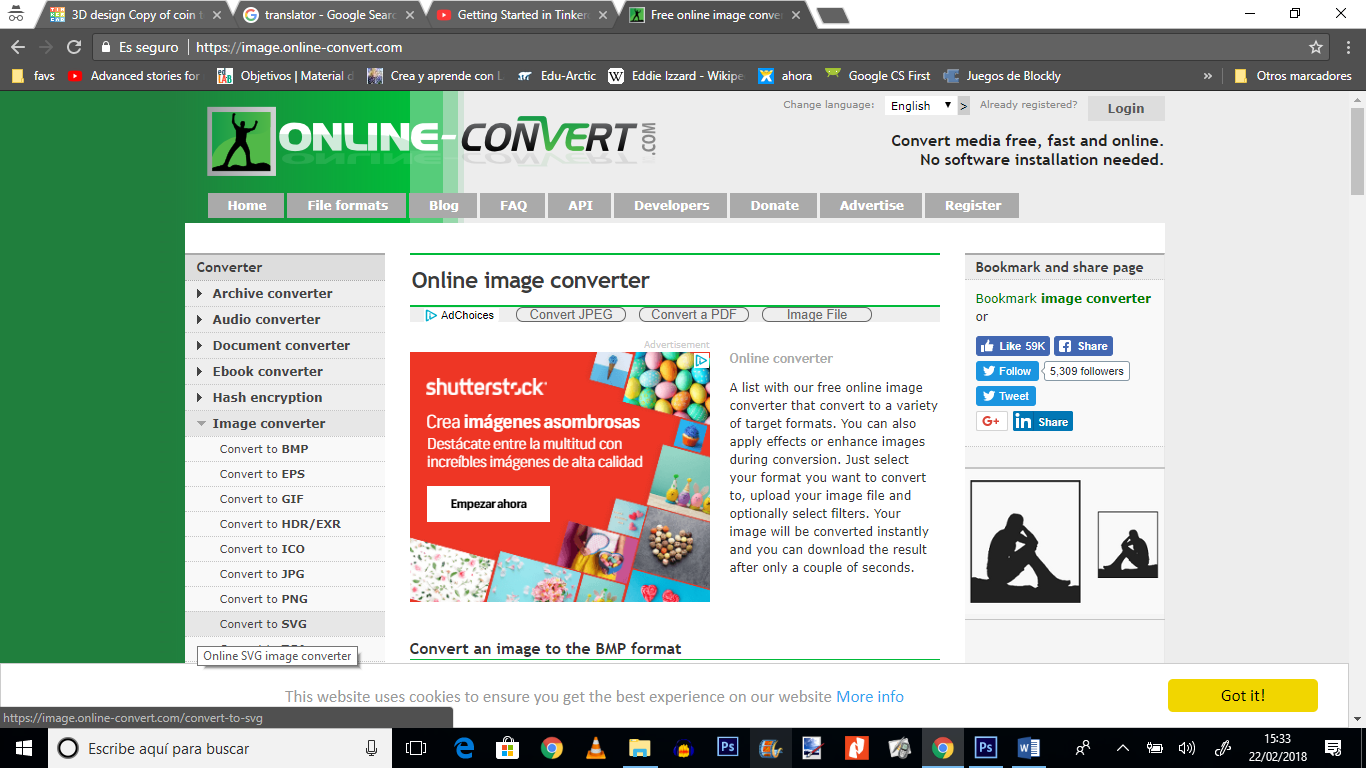 Select our file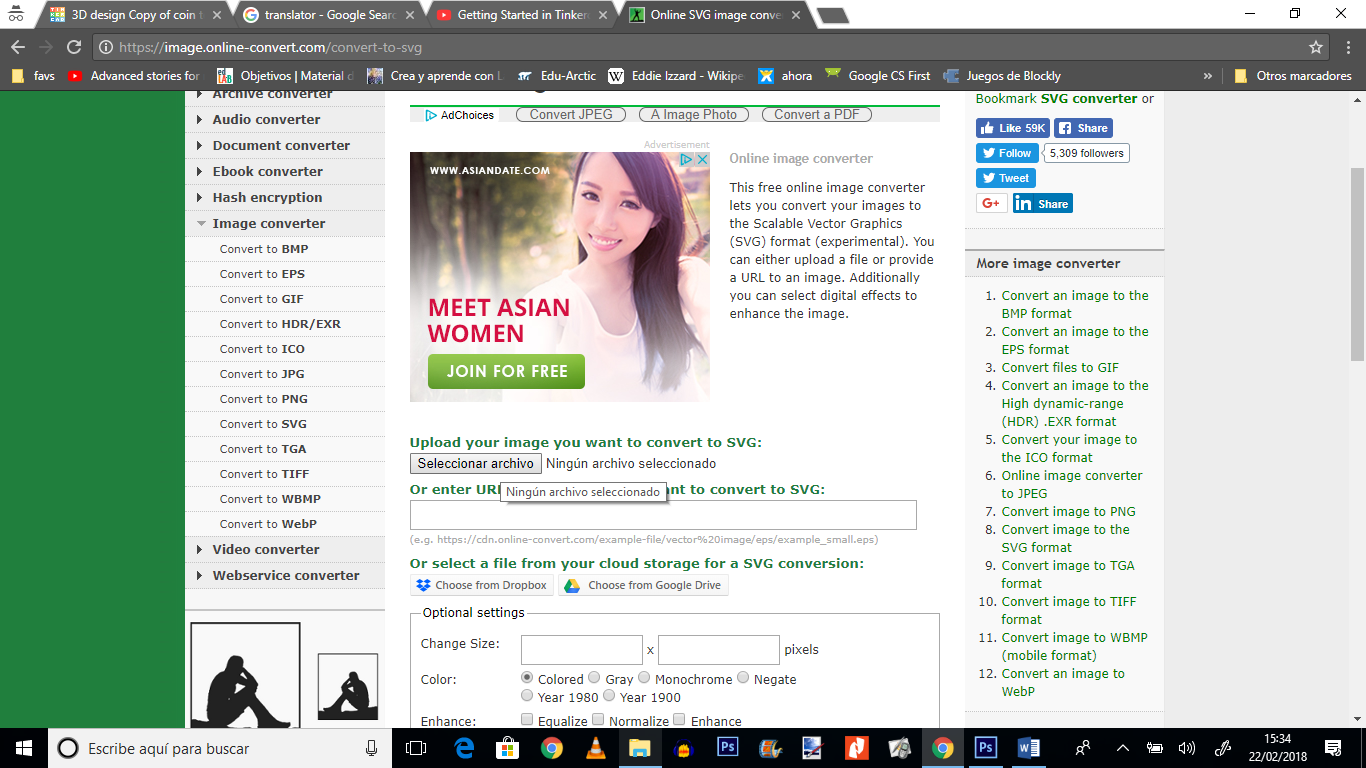 Then , click on Convert file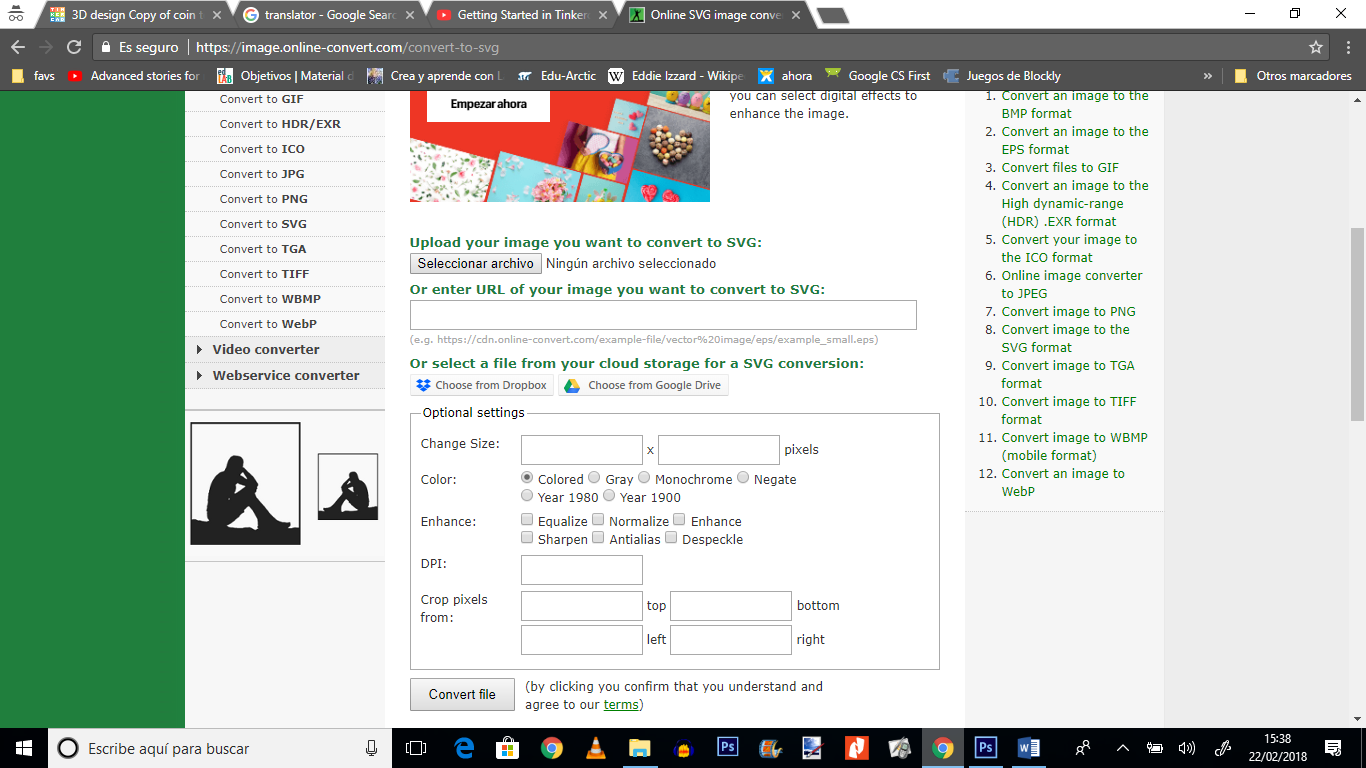 We ´ve got footballer.svg   file-Now let´s get back to our Tinkercad. Click on Import/choose a file/ footballer.svg…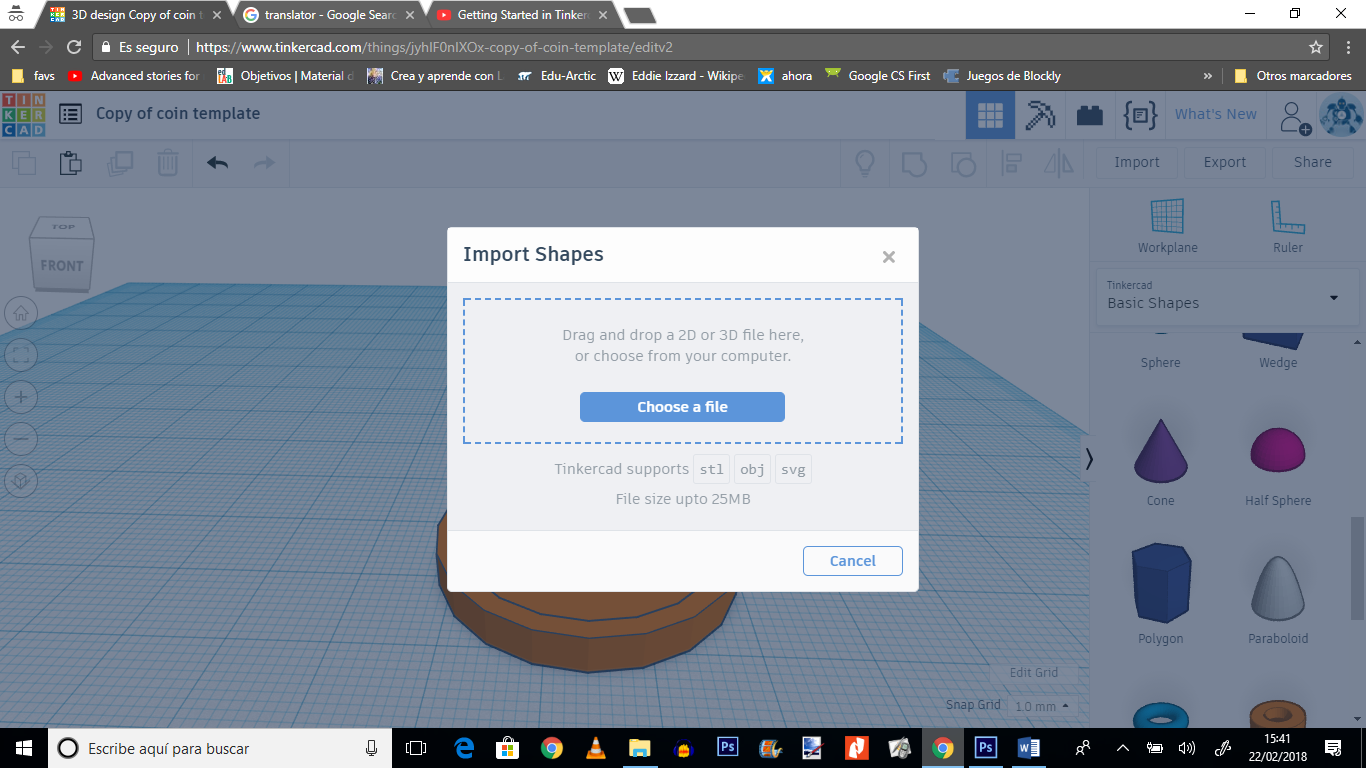 And Import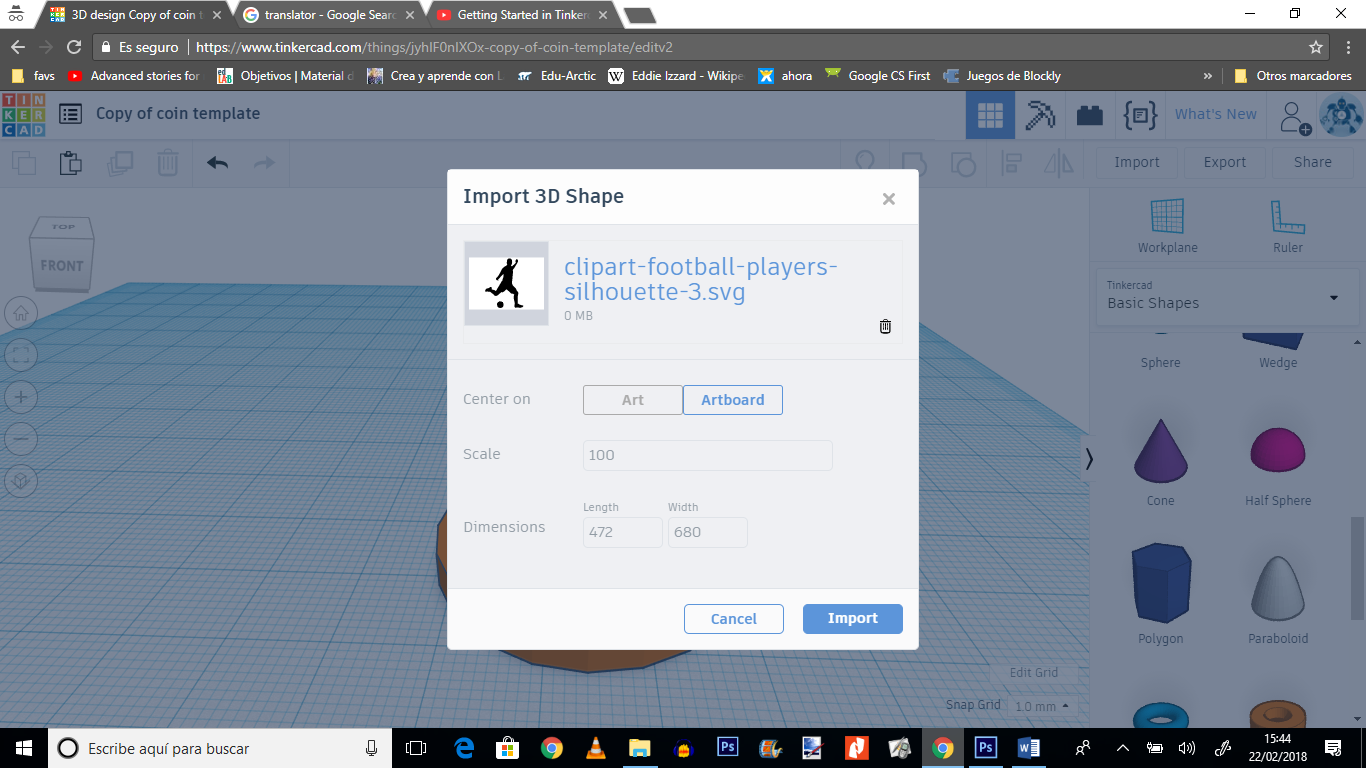 We got…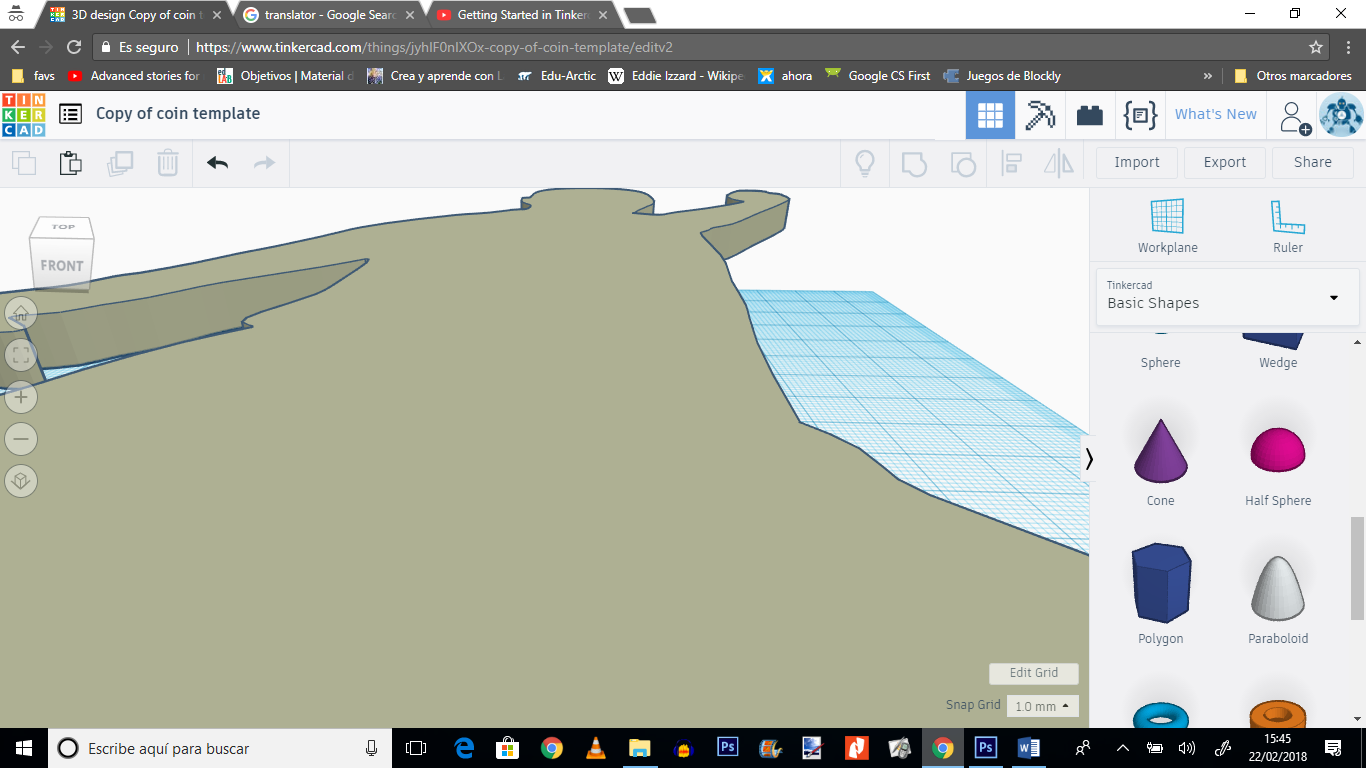 We will have to reduce the figure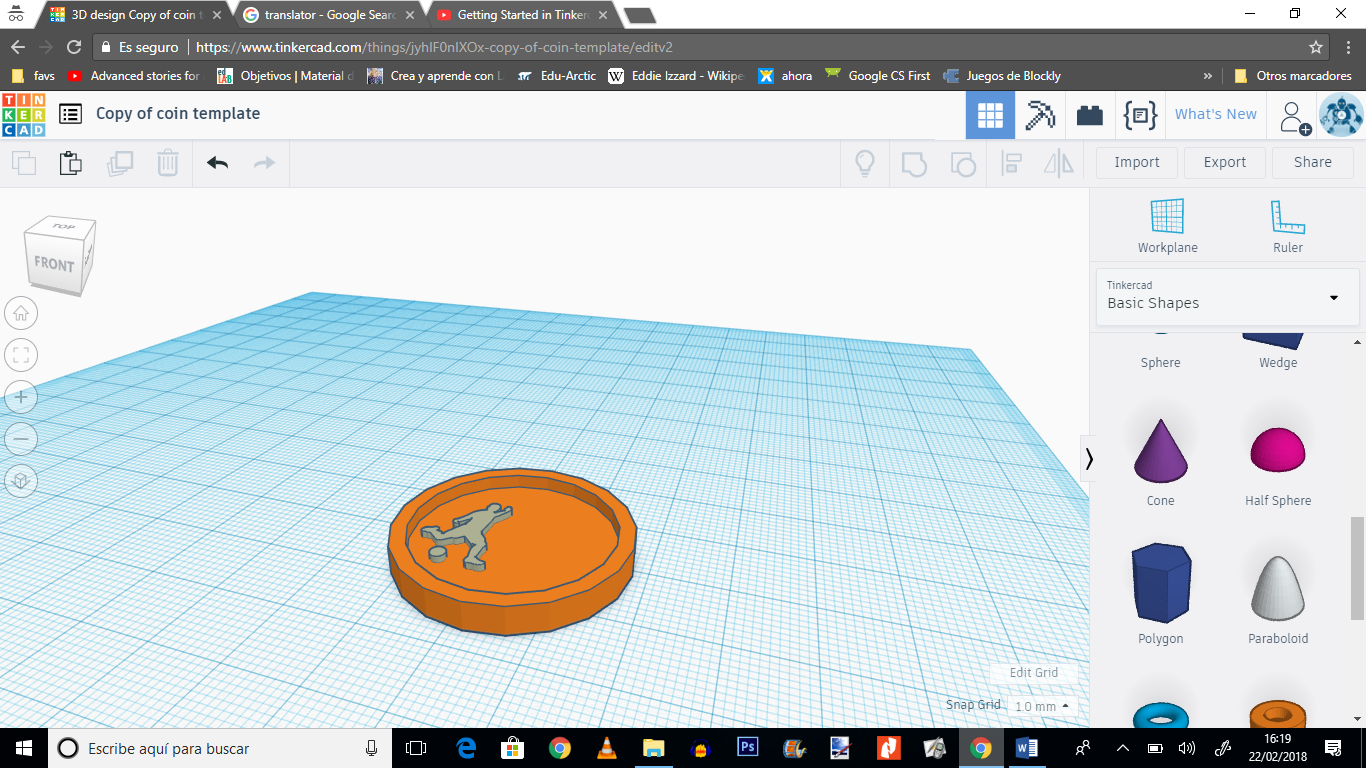 EXERCISEYou will have to create a coin with Tinkercad by importing 3 files.Spanish partners will have to download these files( silohuette.stl; coin template.stl and madrid let33rs ) from their Gmail accounts and share with you. The final result will be similar to this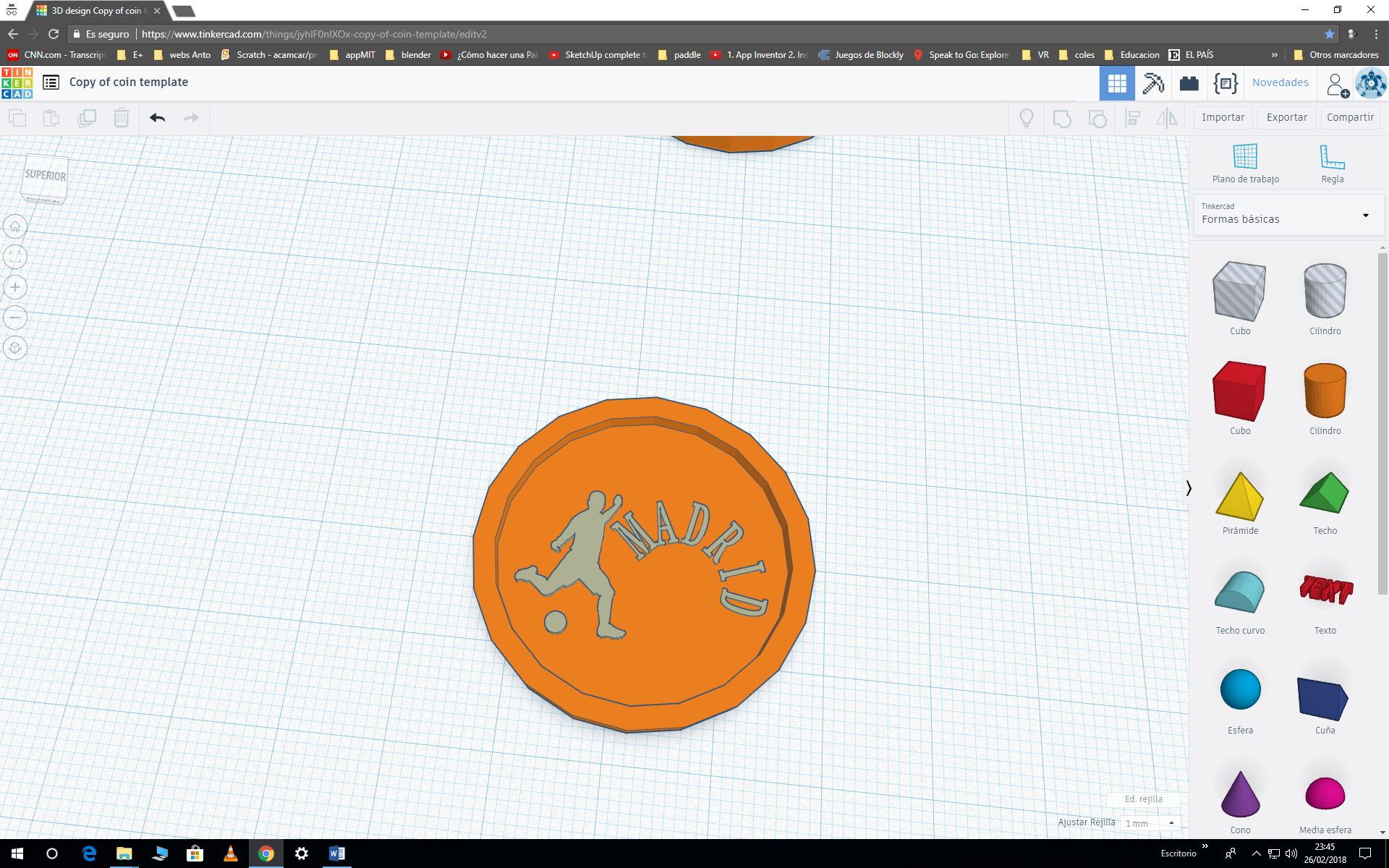 This way we can design eurocoins for Romania and Poland